PET 4 – 5º ano – 4ª SemanaComponente curricular: Matemática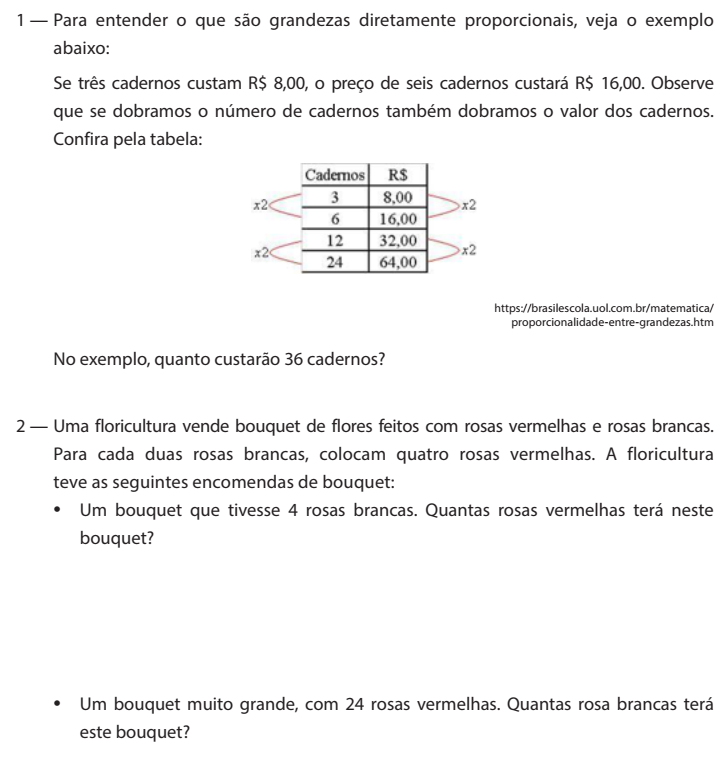 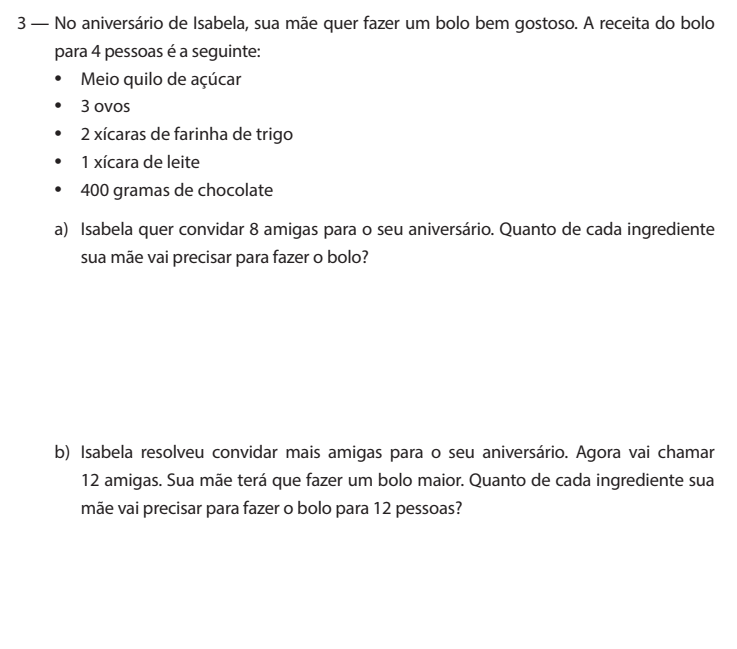 